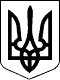 УЖГОРОДСЬКА РАЙОННА державна адміністраціяЗАКАРПАТСЬКОЇ ОБЛАСТІУЖГОРОДСЬКА РАЙОННА військова адміністраціяЗАКАРПАТСЬКОЇ ОБЛАСТІР О З П О Р Я Д Ж Е Н Н Я____09.06.2023____                       м. Ужгород                №____59___________        Відповідно до статей 4, 15, 28 Закону України ,,Про правовий режим воєнного стану”, статей 6, 39, 41, 44 Закону України „Про місцеві державні адміністрації”, указів Президента України: від 24 лютого 2022 року № 64/2022 „Про введення воєнного стану в Україні”, від 24 лютого 2022 року № 68/2022 „Про утворення військових адміністрацій”, від 01 травня 2023 року № 254/2023 „Про продовження строку дії воєнного стану в Україні”, Регламенту Ужгородської райдержадміністрації, затвердженого розпорядженням в. о. голови райдержадміністрації 15.03.2021 № 37 (зі змінами), у зв’язку з приведенням у відповідність чинному законодавству регламентуючих документівЗ О Б О В ’ Я З У Ю:      1.Внести зміни до розпорядження в. о. голови райдержадміністрації 16.03.2021 № 38„Про затвердження Положення про апарат райдержадміністрації”, а саме:       1.1. Пункт 36 розділу „IІІ. Апарат відповідно до визначених повноважень виконує такі функції” виключити.        Відповідно пункти вказаного розділу 37 – 64 вважати пунктами 36 – 63.       1.2. Викласти пункти 130, 135 розділу „VI. Основні функції і повноваження керівника апарату райдержадміністрації” у такій редакції:      „130. Керівник апарату координує роботу працівників відділів та секторів апарату райдержадміністрації: відділу управління персоналом; відділу організаційної роботи; відділу документообігу та контролю; відділу  роботи зі зверненнями громадян; сектору з питань запобігання і виявлення корупції; відділу фінансово-господарського забезпечення; юридичного відділу; відділу ведення Державного реєстру виборців; сектору режимно-секретної роботи; сектору мобілізаційної роботи”.       „135. Структура апарату затверджується головою районної державної адміністрації,  штатний розпис та кошторис на його утримання затверджується головою обласної державної адміністрації. В період дії правового режиму воєнного стану структура апарату, штатний розпис та кошторис на його утримання затверджується відповідно до Закону України „Про правовий режим воєнного стану”.          2. Контроль за виконанням цього розпорядження залишаю за собою.Голова державної адміністрації – начальник військової адміністрації                                       Юрій ГУЗИНЕЦЬПро внесення змін до розпорядженняв. о. голови райдержадміністрації 16.03.2021  № 38